ESCOLA _________________________________DATA:_____/_____/_____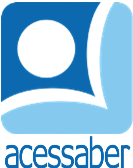 PROF:_______________________________________TURMA:___________NOME:________________________________________________________Problemas sobre adiçõesNa sala de aula, há 6 meninos e 4 meninas. Quantos alunos estão presentes no total?R: João tinha 7 carrinhos e ganhou mais 3 de presente. Quantos carrinhos João tem agora?R:Maria comprou 8 balas de morango e 5 balas de limão. Quantas balas ela tem no total?R:Numa fazenda, havia 9 galinhas e 6 patos. Quantos animais havia no total?R: Pedro tinha 12 figurinhas e comprou mais 8 na banca. Quantas figurinhas Pedro tem agora?R: Em uma caixa, há 15 lápis de cor e em outra caixa há 7 lápis de cor. Quantos lápis de cor há no total?R: 